SURVEY OF SRGBV EXPERIENCES STIMULI CARDS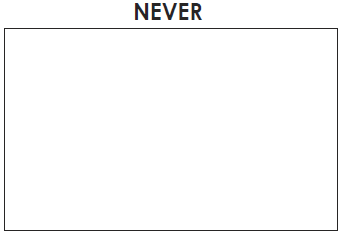 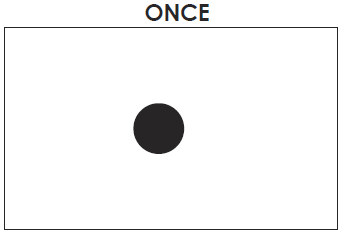 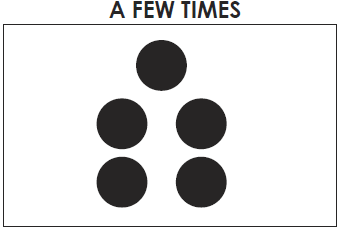 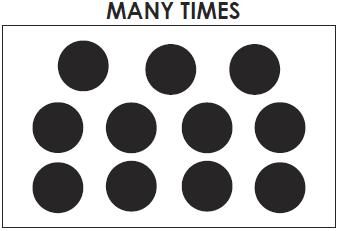 